В  соответствии с решениями  Собрания депутатов города Канаш от 12.12.2023 г. № 43/2  «О бюджете города Канаш на 2024 год и на плановый период 2025 и 2026 годов», от 25.12.2023 г.   № 44/1 «О внесении изменений в бюджет города    Канаш на 2023 год и плановый период 2024 и 2025 годов, утвержденный  решением   Собрания   депутатов города    Канаш    от   09 декабря   2022 г.  № 30/1», Администрация города Канаш Чувашской Республики постановляет:            1. Внести в муниципальную программу города Канаш Чувашской Республики «Развитие физической культуры и спорта», утвержденную постановлением администрации города Канаш от 26.03.2019 года г. №300 (с изменениями от 22.08.2019 года №913, от 29.11.2019 года №1316, от 19.03.2020 года №251, от 18.06.2020 года №423, от 24.02.2021 г. №96, от 16.05.2023 г. №443) (далее программа) следующие изменения: в паспорте программы позицию «Объем финансирования Муниципальной программы с разбивкой по годам реализации программы» изложить в следующей редакции::раздел III программы изложить в следующей редакции:«Раздел III. Обоснование объема финансовых ресурсов, необходимых для реализации муниципальной программы (с расшифровкой по источникам финансирования, по этапам и годам реализации программы)Расходы Муниципальной программы формируются за счет средств федерального бюджета, республиканского бюджета Чувашской Республики, бюджета города Канаш Чувашской Республики и внебюджетных источников.Общий объем финансирования Муниципальной программы в 2019–
2035 годах составляет 431 297,7 тыс. рублей, в том числе за счет средств:федерального бюджета – 0 рублей (0 процентов);республиканского бюджета Чувашской Республики – 60 341,7 тыс. рублей (13,99 процентов);бюджета города Канаш Чувашской Республики – 272 356,00 тыс. рублей (63,15 процента);внебюджетных источников – 98600 тыс. рублей (22,86 процента).Прогнозируемый объем финансирования Муниципальной программы на 
1 этапе (2019–2025 годы) составляет 230 690,7 тыс. рублей, в том числе:в 2019 году – 44627,0 тыс. рублей;в 2020 году – 58994,0 тыс. рублей;в 2021 году – 22 924,6 тыс. рублей;в 2022 году – 16 780,1 тыс. рублей;в 2023 году – 38 449,2 тыс. рублей;в 2024 году – 24 433,8 тыс. рублей;в 2025 году – 24 482,0 тыс. рублей;из них средства:федерального бюджета – 0 тыс. рублей, в том числе:в 2019 году – 0 тыс. рублей;в 2020 году – 0 тыс. рублей;в 2021 году – 0 тыс. рублей;в 2022 году – 0 тыс. рублей;в 2023 году – 0 тыс. рублей;в 2024 году – 0 тыс. рублей;в 2025 году – 0 тыс. рублей;республиканского бюджета Чувашской Республики – 60 341,7 тыс. рублей, в том числе:в 2019 году – 17739,2 тыс. рублей;в 2020 году- 33300,0 тыс. рублей;в 2021 году – 0 тыс. рублей;в 2022 году – 713,30 тыс. рублей;в 2023 году –8 589,2 тыс. рублей;в 2024 году – 0 тыс. рублей;в 2025 году – 0 тыс. рублей;бюджета города Канаш Чувашской Республики – 129 749,0 тыс. рублей, в том числе:в 2019 году – 21087,8 тыс. рублей;в 2020 году – 19894,0 тыс. рублей;в 2021 году – 17 124,6 тыс. рублей;в 2022 году – 10 266,8 тыс. рублей;в 2023 году – 24 060,0 тыс. рублей;в 2024 году – 18 633,8 тыс. рублей;в 2025 году – 18 682,0 тыс. рублей;внебюджетных источников – 40600 тыс. рублей, в том числе:в 2019 году – 5800,0 тыс. рублей;в 2020 году – 5800,0 тыс. рублей;в 2021 году – 5800,0 тыс. рублей;в 2022 году – 5800,0 тыс. рублей;в 2023 году – 5800,0 тыс. рублей;в 2024 году – 5800,0 тыс. рублей;в 2025 году – 5800,0 тыс. рублей.На 2 этапе (2026–2030 годы) объем финансирования Муниципальной программы составляет 100303,5 тыс. рублей, из них средства:федерального бюджета – 0,0 тыс. рублей;республиканского бюджета Чувашской Республики – 0 тыс. рублей;бюджет города Канаш Чувашской Республики – 71303,5 тыс. рублей;внебюджетных источников – 29000 тыс. рублей.На 3 этапе (2031–2035 годы) объем финансирования Муниципальной программы составляет 100303,5 тыс. рублей, из них средства:федерального бюджета – 0,0 тыс. рублей;республиканского бюджета Чувашской Республики – 0 тыс. рублей;бюджет города Канаш Чувашской Республики – 71303,5 тыс. рублей;внебюджетных источников – 29000 тыс. рублей.Объемы финансирования Муниципальной программы подлежат ежегодному уточнению исходя из реальных возможностей бюджетов всех уровней.Ресурсное обеспечение и прогнозная (справочная) оценка расходов за счет всех источников финансирования реализации Муниципальной программы приведены в приложении № 2 к настоящей Муниципальной программе.В Муниципальную программу включены подпрограммы, реализуемые в рамках Муниципальной программы, согласно приложениям № 3 и №4 к настоящей Муниципальной программе.»;3) приложение №2 к программе изложить в новой редакции согласно приложению №1 к настоящему постановлению;4) В приложении №3 к программе «Подпрограмма «Развитие физической культуры и массового спорта» муниципальной программы города Канаш Чувашской Республики «Развитие физической культуры и спорта»:а) в паспорте подпрограммы «Развитие физической культуры и массового спорта»:позицию: «Объемы финансирования подпрограммы с разбивкой по годам реализации подпрограммы» изложить в следующей редакции:        б) раздел IV подпрограммы «Развитие физической культуры и массового спорта» изложить в следующей редакции:«Раздел IV. Обоснование объема финансовых ресурсов, необходимых для реализации подпрограммы (с расшифровкой по источникам финансирования, по этапам и годам реализации подпрограммы).Расходы подпрограммы формируются за счет средств федерального бюджета, республиканского бюджета Чувашской Республики, бюджета города Канаш Чувашской Республики и внебюджетных источников.Общий объем финансирования подпрограммы в 2019–2035 годах составляет 87 649,4 тыс. рублей, в том числе за счет средств:федерального бюджета – 0 тыс. рублей (0 процентов);республиканского бюджета Чувашской Республики – 60 341,7 тыс. рублей (74,05 процента);бюджета города Канаш Чувашской Республики – 21 678,6 тыс. рублей (25,95 процентов);внебюджетных источников – 0 тыс. рублей (0 процентов).Объем финансирования подпрограммы на 1 этапе (2019–2025 годы) составляет 75 186,5 тыс. рублей, в том числе:в 2019 году – 23984,2 тыс. рублей;в 2020 году – 37530,0 тыс. рублей;в 2021 году – 630,0 тыс. рублей;в 2022 году – 1 439,1 тыс. рублей;в 2023 году –  10 239,2 тыс. рублей;в 2024 году – 682,0 тыс. рублей;в 2025 году – 682,0 тыс. рублей;из них средства:федерального бюджета – 0 тыс. рублей, в том числе:в 2019 году – 0 тыс. рублей;в 2020 году – 0 тыс. рублей;в 2021 году – 0 тыс. рублей;в 2022 году – 0 тыс. рублей;в 2023 году – 0 тыс. рублей;в 2024 году – 0 тыс. рублей;в 2025 году – 0 тыс. рублей;республиканского бюджета Чувашской Республики – 60 341,7 тыс. рублей, в том числе:в 2019 году – 17739,2 тыс. рублей;в 2020 году – 33300,0 тыс. рублей;в 2021 году – 0 тыс. рублей;в 2022 году – 713,3 тыс. рублей;в 2023 году – 8 589,2 тыс. рублей;в 2024 году – 0 тыс. рублей;	в 2025 году – 0 тыс. рублей;бюджета города Канаш Чувашской Республики – 14 844,8 тыс. рублей, в том числе:в 2019 году – 6245,0 тыс. рублей;в 2020 году – 4230,0 тыс. рублей;в 2021 году – 630,0 тыс. рублей;в 2022 году – 725,8 тыс. рублей;в 2023 году – 1650,0 тыс. рублей;в 2024 году – 682,0 тыс. рублей;в 2025 году – 682,0 тыс. рублей;внебюджетных источников – 0 тыс. рублей, в том числе:в 2019 году – 0 тыс. рублей;в 2020 году – 0 тыс. рублей;в 2021 году – 0 тыс. рублей;в 2022 году – 0 тыс. рублей;в 2023 году – 0 тыс. рублей;в 2024 году – 0 тыс. рублей;в 2025 году – 0 тыс. рублей.На 2 этапе (2026–2030 годы) объем финансирования подпрограммы составляет 3150,0 тыс. рублей, из них средства:федерального бюджета – 0 тыс. рублей;республиканского бюджета Чувашской Республики – 0 тыс. рублей;бюджета города Канаш Чувашской Республики – 3150,0 тыс. рублей;внебюджетных источников – 0 тыс. рублей. На 3 этапе (2031–2035 годы) объем финансирования подпрограммы составляет 3150,0 тыс. рублей, из них средства:федерального бюджета – 0 тыс. рублей;республиканского бюджета Чувашской Республики – 0 тыс. рублей;бюджета города Канаш Чувашской Республики – 3150,0 тыс. рублей;внебюджетных источников – 0 тыс. рублей. Объемы финансирования подпрограммы подлежат ежегодному уточнению исходя из реальных возможностей бюджетов всех уровней.Ресурсное обеспечение подпрограммы за счет всех источников финансирования приведено в приложении к подпрограмме.»;       в) приложение к подпрограмме «Развитие физической культуры и массового спорта» изложить в новой редакции согласно приложению №2 к настоящему постановлению;5) в приложении №4 Подпрограмма «Развитие спорта высших достижений и системы подготовки спортивного резерва» муниципальной программы города Канаш Чувашской Республики «Развитие физической культуры и спорта»:а) в паспорте подпрограммы «Развитие спорта высших достижений и системы подготовки спортивного резерва» позицию: «Объемы финансирования подпрограммы с разбивкой по годам реализации подпрограммы» изложить в следующей редакции:б) раздел IV подпрограммы «Развитие спорта высших достижений и системы подготовки спортивного резерва» изложить в следующей редакции:«Раздел IV. Обоснование объема финансовых ресурсов, необходимых для реализации подпрограммы (с расшифровкой по источникам финансирования, по этапам и годам реализации подпрограммы).Расходы подпрограммы формируются за счет средств федерального бюджета, республиканского бюджета Чувашской Республики, бюджета города Канаш Чувашской Республики и внебюджетных источников.Общий объем финансирования подпрограммы в 2019–2035 годах составляет 349 811,2 тыс. рублей, в том числе за счет средств:федерального бюджета – 0 тыс. рублей (0 процентов);республиканского бюджета Чувашской Республики – 0 тыс. рублей (0 процентов);бюджета города Канаш Чувашской Республики – 251 211,2 тыс. рублей (71,81 процентов);внебюджетных источников – 98600 тыс. рублей (28.19 процентов).Объем финансирования подпрограммы на 1 этапе (2019–2025 годы) составляет 155 504,2 тыс. рублей, в том числе:в 2019 году – 20 642,8 тыс. рублей;в 2020 году – 21 464,0 тыс. рублей;в 2021 году – 22 294,6 тыс. рублей;в 2022 году – 15 341,0 тыс. рублей;в 2023 году – 28 210,0 тыс. рублей;в 2024 году – 23 751,8 тыс. рублей;  в 2025 году – 23 800,0 тыс. рублей из них средства:федерального бюджета – 0 тыс. рублей, в том числе:в 2019 году – 0 тыс. рублей;в 2020 году – 0 тыс. рублей;в 2021 году – 0 тыс. рублей;в 2022 году – 0 тыс. рублей;в 2023 году – 0 тыс. рублей;в 2024 году – 0 тыс. рублей;в 2025 году – 0 тыс. рублей;республиканского бюджета Чувашской Республики – 0 тыс. рублей, в том числе:в 2019 году – 0 тыс. рублей;в 2020 году – 0 тыс. рублей;в 2021 году – 0 тыс. рублей;в 2022 году – 0 тыс. рублей;в 2023 году – 0 тыс. рублей;в 2024 году – 0 тыс. рублей;в 2025 году – 0 тыс. рублей;бюджета города Канаш Чувашской Республики- 114 904,24 тыс. рублей, в том числе:в 2019 году – 14 842,8 тыс. рублей;в 2020 году – 15 664,0 тыс. рублей;в 2021 году – 16 494,6 тыс. рублей;в 2022 году – 9 541,0 тыс. рублей;в 2023 году – 22 410,0 тыс. рублей;в 2024 году – 17 951,8 тыс. рублей;в 2025 году – 18 000,0 тыс. рублей;внебюджетных источников – 40600 тыс. рублей, в том числе:в 2019 году – 5800 тыс. рублей;в 2020 году – 5800 тыс. рублей;в 2021 году – 5800 тыс. рублей;в 2022 году – 5800 тыс. рублей;в 2023 году – 5800 тыс. рублей;в 2024 году – 5800 тыс. рублей;в 2025 году – 5800 тыс. рублей.На 2 этапе (2026–2030 годы) объем финансирования подпрограммы составляет 97153,5 тыс. рублей, из них средства:федерального бюджета – 0 тыс. рублей;республиканского бюджета Чувашской Республики – 0 тыс. рублей;бюджета города Канаш Чувашской Республики- 68153,5 тыс. рублей;внебюджетных источников – 29000,0 тыс. рублей. На 3 этапе (2031–2035 годы) объем финансирования подпрограммы составляет 97153,5 тыс. рублей, из них средства:федерального бюджета – 0 тыс. рублей;республиканского бюджета Чувашской Республики – 0 тыс. рублей;бюджета города Канаш Чувашской Республики- 68153,5 тыс. рублей;внебюджетных источников – 29000,0 тыс. рублей. Объемы финансирования подпрограммы подлежат ежегодному уточнению исходя из реальных возможностей бюджетов всех уровней.Ресурсное обеспечение подпрограммы за счет всех источников финансирования приведено в приложении к настоящей подпрограмме.»;в) приложение к подпрограмме «Развитие спорта высших достижений и системы подготовки спортивного резерва» изложить в новой редакции согласно приложению №3 к настоящему постановлению. 	2. Контроль за выполнением настоящего постановления возложить на заместителя главы администрации города Канаш Чувашской Республики по социальным вопросам-начальника МКУ «Отдел образования и молодежной политики администрации города Канаш Чувашской Республики» Суркову Н.В.  3.   Настоящее постановление вступает в силу после его официального опубликования.Глава администрации города                                                                                В.Н. Михайлов Ресурсное обеспечениеи прогнозная (справочная) оценка расходов за счет всех источников финансирования реализации муниципальной программы города Канаш Чувашской Республики «Развитие физической культуры и спорта»».Ресурсное обеспечениереализации подпрограммы «Развитие физической культуры и массового спорта»
 муниципальной программы города Канаш Чувашской Республики «Развитие физической культуры и спорта» 
за счет всех источников финансирования».Ресурсное обеспечениереализации подпрограммы «Развитие спорта высших достижений и системы подготовки спортивного резерва»
 муниципальной программы города Канаш Чувашской Республики «Развитие физической культуры и спорта» 
за счет всех источников финансирования  * Мероприятие осуществляется по согласованию с исполнителем.** Приводятся значения целевых индикаторов и показателей в 2030 и 2035 годах соответственно.».Чӑваш РеспубликинКАНАШ ХУЛААДМИНИСТРАЦИЙЕЙЫШАНУ____  № Канаш хули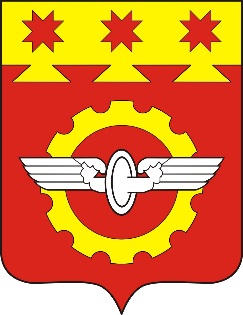 АДМИНИСТРАЦИЯГОРОДА КАНАШ                                                                                                                                     Чувашской РеспубликиПОСТАНОВЛЕНИЕ№     г. КанашО        внесении       изменений         в    муниципальную программу города Канаш Чувашской Республики «Развитие физической культуры и спорта»«Объемы финансирования Муниципальной программы с разбивкой по годам реализации –прогнозируемые объемы финансирования Муниципальной программы в 2019–2035 годах составляют 431 297,7 тыс. рублей, в том числе:в 2019 году – 44627,0 тыс. рублей;в 2020 году – 58994,0 тыс. рублей;в 2021 году – 22 924,6 тыс. рублей;в 2022 году – 16 780,1 тыс. рублей;в 2023 году – 38449,2 тыс. рублей;в 2024 году – 24 433,8 тыс. рублей;в 2025 году – 24 482,0 тыс. рублей;в 2026–2030 годах – 100303,5 тыс. рублей;в 2031–2035 годах – 100303,5 тыс. рублей;из них средства:республиканского бюджета Чувашской Республики- 60 341,7 тыс. рублей (13,99 процента), в том числе:в 2019 году – 17739,2 тыс. рублей;в 2020 году- 33300,0 тыс. рублей;в 2021 году – 0 тыс. рублей;в 2022 году – 713,30 тыс. рублей;в 2023 году –8 589,2 тыс. рублей;в 2024 году – 0 тыс. рублей;в 2025 году – 0 тыс. рублей;в 2026–2030 годах – 0 тыс. рублей;в 2031–2035 годах – 0 тыс. рублей;бюджета города Канаш Чувашской Республики – 272356,0 тыс. рублей (63,15 процента), в том числе:в 2019 году – 21087,8 тыс. рублей;в 2020 году – 19894,0 тыс. рублей;в 2021 году – 17 124,6 тыс. рублей;в 2022 году – 10 266,8 тыс. рублей;в 2023 году – 24 060,0 тыс. рублей;в 2024 году – 18 633,8 тыс. рублей;в 2025 году – 18 682,0 тыс. рублей;в 2026–2030 годах – 71303,5 тыс. рублей;в 2031–2035 годах – 71303,5 тыс. рублей;внебюджетных источников – 98600 тыс. рублей (22,86 процента), в том числе:в 2019 году – 5800 тыс. рублей;в 2020 году – 5800 тыс. рублей;в 2021 году - 5800 тыс. рублей;в 2022 году – 5800 тыс. рублей;в 2023 году – 5800 тыс. рублей;в 2024 году – 5800 тыс. рублей;в 2025 году – 5800 тыс. рублей;в 2026–2030 годах – 29000 тыс. рублей;в 2031–2035 годах – 29000 тыс. рублей.Объемы и источники финансирования Муниципальной программы уточняются при формировании бюджета города Канаш Чувашской Республики, на очередной финансовый год и плановый период.»;«Объемы финансирования подпрограммы с разбивкой по годам реализации подпрограммы–прогнозируемые объемы бюджетных ассигнований на реализацию мероприятий подпрограммы в 2019–2035 годах составляют 81 486,5 тыс. рублей, в том числе:в 2019 году – 23984,2 тыс. рублей;в 2020 году – 37530,0 тыс. рублей;в 2021 году – 630,0 тыс. рублей;в 2022 году – 1 439,1 тыс. рублей;в 2023 году – 10 239,2 тыс. рублей;в 2024 году – 682,0 тыс. рублей;в 2025 году – 682,0 тыс. рублей;в 2026–2030 годах – 3150,0 тыс. рублей;в 2031–2035 годах – 3150,0 тыс. рублей;из них средства:федерального бюджета – 0 тыс. рублей 
(0 процентов), в том числе:в 2019 году – 0 тыс. рублей;в 2020 году – 0 тыс. рублей;в 2021 году – 0 тыс. рублей;в 2022 году – 0 тыс. рублей;в 2023 году – 0 тыс. рублей;в 2024 году – 0 тыс. рублей;	в 2025 году – 0 тыс. рублей;в 2026–2030 годах – 0 тыс. рублей;в 2031–2035 годах – 0 тыс. рублей;республиканского бюджета Чувашской Республики – 60 341,7 тыс. рублей (74,05 процента), в том числе:в 2019 году – 17739,2 тыс. рублей;в 2020 году – 33300,0 тыс. рублей;в 2021 году – 0 тыс. рублей;в 2022 году – 713,3 тыс. рублей;в 2023 году – 8 589,2 тыс. рублей;в 2024 году – 0 тыс. рублей;	в 2025 году – 0 тыс. рублей;в 2026–2030 годах – 0 тыс. рублей;в 2031–2035 годах – 0 тыс. рублей;бюджета города Канаш Чувашской Республики –21  144,8 тыс. рублей (25,9 процентов), в том числе:в 2019 году – 6245,0 тыс. рублей;в 2020 году – 4230,0 тыс. рублей;в 2021 году – 630,0 тыс. рублей;в 2022 году – 725,8 тыс. рублей;в 2023 году – 1650,0 тыс. рублей;в 2024 году – 682,0 тыс. рублей;в 2025 году – 682,0 тыс. рублей;в 2026–2030 годах – 3150,0 тыс. рублей;в 2031–2035 годах – 3150,0 тыс. рублей;внебюджетных источников – 0 тыс. рублей (0 процентов), в том числе:в 2019 году – 0 тыс. рублей;в 2020 году – 0 тыс. рублей;в 2021 году – 0 тыс. рублей;в 2022 году – 0 тыс. рублей;в 2023 году – 0 тыс. рублей;в 2024 году – 0 тыс. рублей;	в 2025 году – 0 тыс. рублей;в 2026–2030 годах – 0 тыс. рублей;в 2031–2035 годах – 0 тыс. рублей.Объемы и источники финансирования уточняются при формировании бюджета города Канаш Чувашской Республики, республиканского бюджета Чувашской Республики на очередной финансовый год и плановый период.»;«Объемы финансирования подпрограммы с разбивкой по годам реализации подпрограммы–прогнозируемые объемы бюджетных ассигнований на реализацию мероприятий подпрограммы в 2019–2035 годах составляют 349 811,2 тыс. рублей, в том числе:в 2019 году – 20642,8 тыс. рублей;в 2020 году – 21464,0 тыс. рублей;в 2021 году – 22 294,6 тыс. рублей;в 2022 году – 15 341,0 тыс. рублей;в 2023 году – 28 210,0 тыс. рублей;в 2024 году – 23 751,8 тыс. рублей;в 2025 году – 23 800,0 тыс. рублей;в 2026–2030 годах – 97153,5 тыс. рублей;в 2031–2035 годах – 97153,5 тыс. рублей;из них средства:федерального бюджета – 0 тыс. рублей 
(0 процентов), в том числе:в 2019 году – 0 тыс. рублей;в 2020 году – 0 тыс. рублей;в 2021 году – 0 тыс. рублей;в 2022 году – 0 тыс. рублей;в 2023 году – 0 тыс. рублей;в 2024 году – 0 тыс. рублей;в 2025 году – 0 тыс. рублей;в 2026–2030 годах – 0 тыс. рублей;в 2031–2035 годах – 0 тыс. рублей;республиканского бюджета Чувашской Республики – 0 тыс. рублей (0 процентов), в том числе: в 2019 году – 0 тыс. рублей;в 2020 году – 0 тыс. рублей;в 2021 году – 0 тыс. рублей;в 2022 году – 0 тыс. рублей;в 2023 году – 0 тыс. рублей;в 2024 году – 0 тыс. рублей;в 2025 году – 0 тыс. рублей;в 2026–2030 годах – 0 тыс. рублей;в 2031–2035 годах – 0 тыс. рублей;бюджета города Канаш Чувашской Республики- 251 211,2 тыс. рублей (71,81 процента), в том числе:в 2019 году – 14 842,8 тыс. рублей;в 2020 году – 15 664,0 тыс. рублей;в 2021 году – 16 494,6 тыс. рублей;в 2022 году – 9 541,0 тыс. рублей;в 2023 году – 22 410,0 тыс. рублей;в 2024 году – 17 951,8 тыс. рублей;в 2025 году – 18 000,0 тыс. рублей;в 2026–2030 годах – 68 153,5 тыс. рублей;в 2031–2035 годах – 68 153,5 тыс. рублей;внебюджетных источников – 98600 тыс. рублей (28,19 процентов), в том числе:в 2019 году – 5800 тыс. рублей;в 2020 году – 5800 тыс. рублей;в 2021 году – 5800 тыс. рублей;в 2022 году – 5800 тыс. рублей;в 2023 году – 5800 тыс. рублей;в 2024 году – 5800 тыс. рублей;в 2025 году – 5800 тыс. рублей;в 2026–2030 годах – 29000,0 тыс. рублей;в 2031–2035 годах – 29000,0 тыс. рублей.Объемы и источники финансирования уточняются при формировании бюджета города Канаш Чувашской Республики, республиканского бюджета Чувашской Республики на очередной финансовый год и плановый период.»;Приложение №1к постановлению администрациигорода Канаш Чувашской Республики от ___________№________«Приложение №2 к муниципальной программе  города Канаш Чувашской Республики «Развитие физической культуры и спорта»СтатусНаименование муниципальной программы города Канаш Чувашской Республики, подпрограммы муниципальной программы города Канаш Чувашской Республики (основного мероприятия)Код бюджетной классификацииКод бюджетной классификацииИсточники финансированияРасходы по годам, тыс. рублейРасходы по годам, тыс. рублейРасходы по годам, тыс. рублейРасходы по годам, тыс. рублейРасходы по годам, тыс. рублейРасходы по годам, тыс. рублейРасходы по годам, тыс. рублейРасходы по годам, тыс. рублейРасходы по годам, тыс. рублейСтатусНаименование муниципальной программы города Канаш Чувашской Республики, подпрограммы муниципальной программы города Канаш Чувашской Республики (основного мероприятия)главный распорядитель бюджетных средств целевая статья расходов*Источники финансированияРасходы по годам, тыс. рублейРасходы по годам, тыс. рублейРасходы по годам, тыс. рублейРасходы по годам, тыс. рублейРасходы по годам, тыс. рублейРасходы по годам, тыс. рублейРасходы по годам, тыс. рублейРасходы по годам, тыс. рублейРасходы по годам, тыс. рублейСтатусНаименование муниципальной программы города Канаш Чувашской Республики, подпрограммы муниципальной программы города Канаш Чувашской Республики (основного мероприятия)главный распорядитель бюджетных средств целевая статья расходов*Источники финансирования20192020202120222023202420252026–20302031–20351234567891011121314Муниципальная программа города Канаш Чувашской Республики«Развитие физической культуры и спорта» 903/957Ц500000000всего44627,058994,022 924,616 780,138 449,224 433,824 482,0100303,5100303,5Муниципальная программа города Канаш Чувашской Республики«Развитие физической культуры и спорта» 903/957Ц500000000федеральный бюджет000000000Муниципальная программа города Канаш Чувашской Республики«Развитие физической культуры и спорта» 903/957Ц500000000республиканский бюджет Чувашской Республики17739,233300,00713,38 589,20000Муниципальная программа города Канаш Чувашской Республики«Развитие физической культуры и спорта» 903/957Ц500000000бюджет города Канаш Чувашской Республики21087,819894,017 124,610 266,824 060,018 633,818682,071303,571303,5Муниципальная программа города Канаш Чувашской Республики«Развитие физической культуры и спорта» 903/957Ц500000000внебюджетные источники5800,05800,05800,05800,05800,05800,05800,029000,029000,0Подпрограмма «Развитие физической культуры и массового спорта»903/957/974Ц510000000всего23984,237530,0630,01 439,110 239,2682,0682,03150,03150,0Подпрограмма «Развитие физической культуры и массового спорта»903/957/974Ц510000000федеральный бюджет000000000Подпрограмма «Развитие физической культуры и массового спорта»903/957/974Ц510000000республиканский бюджет Чувашской Республики17739,233300,00713,38 589,20000Подпрограмма «Развитие физической культуры и массового спорта»903/957/974Ц510000000бюджет города Канаш Чувашской Республики6245,04230,0630,0725,81650,0682,0682,03150,03150,0Подпрограмма «Развитие физической культуры и массового спорта»903/957/974Ц510000000внебюджетные источники000000000Основное мероприятие 1Физкультурно-оздоровительная и спортивно-массовая работа с населением903/957/974Ц510100000всего630,0530,0630,0640,8656,0682,0682,03150,03150,0Основное мероприятие 1Физкультурно-оздоровительная и спортивно-массовая работа с населением903/957/974Ц510100000федеральный бюджет000000000Основное мероприятие 1Физкультурно-оздоровительная и спортивно-массовая работа с населением903/957/974Ц510100000республиканский бюджет Чувашской Республики000000000Основное мероприятие 1Физкультурно-оздоровительная и спортивно-массовая работа с населением903/957/974Ц510100000бюджет города Канаш Чувашской Республики630,0530,0630,0640,8656,0682,0682,03150,03150,0Основное мероприятие 1Физкультурно-оздоровительная и спортивно-массовая работа с населением903/957/974Ц510100000внебюджетные источники000000000Основное мероприятие 2Развитие спортивной инфраструктуры, в том числе и использованием принципов государственно-частного партнерства и софинансирования из всех уровней бюджетов957/974Ц510200000всего23354,237000,00798,49 583,20000Основное мероприятие 2Развитие спортивной инфраструктуры, в том числе и использованием принципов государственно-частного партнерства и софинансирования из всех уровней бюджетов957/974Ц510200000федеральный бюджет000000000Основное мероприятие 2Развитие спортивной инфраструктуры, в том числе и использованием принципов государственно-частного партнерства и софинансирования из всех уровней бюджетов957/974Ц510200000республиканский бюджет Чувашской Республики17739,233300,00713,38 589,20000Основное мероприятие 2Развитие спортивной инфраструктуры, в том числе и использованием принципов государственно-частного партнерства и софинансирования из всех уровней бюджетов957/974Ц510200000бюджет города Канаш Чувашской Республики5615,03700,0085,1994,00000Основное мероприятие 2Развитие спортивной инфраструктуры, в том числе и использованием принципов государственно-частного партнерства и софинансирования из всех уровней бюджетов957/974Ц510200000внебюджетные источники000000000Подпрограмма «Развитие спорта высших достижений и системы подготовки спортивного резерва»957Ц520000000всего20642,821464,022 294,615 341,028 210,023 751,823 800,097153,597153,5Подпрограмма «Развитие спорта высших достижений и системы подготовки спортивного резерва»957Ц520000000федеральный бюджет000000000Подпрограмма «Развитие спорта высших достижений и системы подготовки спортивного резерва»957Ц520000000республиканский бюджет Чувашской Республики000000000Подпрограмма «Развитие спорта высших достижений и системы подготовки спортивного резерва»957Ц520000000бюджет города Канаш Чувашской Республики14842,815664,015 494,69 541,022 410,017 951,818 000,068153,568153,5Подпрограмма «Развитие спорта высших достижений и системы подготовки спортивного резерва»957Ц520000000внебюджетные источники5800,05800,05800,05800,05800,05800,05800,029000,029000,0Основное мероприятие 1Содержание АУ «СШ «Локомотив» г.Канаш и МБУ «СШ им. Олимпийского чемпиона В.П.Воронкова» г.Канаш957/974Ц520100000всего20642,821464,022 294,615 341,028 210,023 751,823 800,097153,597153,5Основное мероприятие 1Содержание АУ «СШ «Локомотив» г.Канаш и МБУ «СШ им. Олимпийского чемпиона В.П.Воронкова» г.Канаш957/974Ц520100000федеральный бюджет000000000Основное мероприятие 1Содержание АУ «СШ «Локомотив» г.Канаш и МБУ «СШ им. Олимпийского чемпиона В.П.Воронкова» г.Канаш957/974Ц520100000республиканский бюджет Чувашской Республики000000000Основное мероприятие 1Содержание АУ «СШ «Локомотив» г.Канаш и МБУ «СШ им. Олимпийского чемпиона В.П.Воронкова» г.Канаш957/974Ц520100000бюджет города Канаш Чувашской Республики14842,815664,015 494,69 541,022 410,017 951,818 000,068153,568153,5Основное мероприятие 1Содержание АУ «СШ «Локомотив» г.Канаш и МБУ «СШ им. Олимпийского чемпиона В.П.Воронкова» г.Канаш957/974Ц520100000внебюджетные источники5800,05800,05800,05800,05 800,05800,05800,029000,029000,0Основное мероприятие 2Подготовка спортивного резерва, спортсменов высокого класса, материально-техническое обеспечение, участие в подготовке, организации и проведении официальных республиканских, межрегиональных, всероссийских спортивных соревнований, проводимых на территории города Канаш Чувашской Республики, а также мероприятий по управлению развитием отрасли физической культуры и спорта957/974Ц520200000всего000000000Основное мероприятие 2Подготовка спортивного резерва, спортсменов высокого класса, материально-техническое обеспечение, участие в подготовке, организации и проведении официальных республиканских, межрегиональных, всероссийских спортивных соревнований, проводимых на территории города Канаш Чувашской Республики, а также мероприятий по управлению развитием отрасли физической культуры и спорта957/974Ц520200000федеральный бюджет000000000Основное мероприятие 2Подготовка спортивного резерва, спортсменов высокого класса, материально-техническое обеспечение, участие в подготовке, организации и проведении официальных республиканских, межрегиональных, всероссийских спортивных соревнований, проводимых на территории города Канаш Чувашской Республики, а также мероприятий по управлению развитием отрасли физической культуры и спорта957/974Ц520200000республиканский бюджет Чувашской Республики000000000Основное мероприятие 2Подготовка спортивного резерва, спортсменов высокого класса, материально-техническое обеспечение, участие в подготовке, организации и проведении официальных республиканских, межрегиональных, всероссийских спортивных соревнований, проводимых на территории города Канаш Чувашской Республики, а также мероприятий по управлению развитием отрасли физической культуры и спорта957/974Ц520200000бюджет города Канаш Чувашской Республики000000000Основное мероприятие 2Подготовка спортивного резерва, спортсменов высокого класса, материально-техническое обеспечение, участие в подготовке, организации и проведении официальных республиканских, межрегиональных, всероссийских спортивных соревнований, проводимых на территории города Канаш Чувашской Республики, а также мероприятий по управлению развитием отрасли физической культуры и спорта957/974Ц520200000внебюджетные источники000000000Основное мероприятие 3Реализация отдельных мероприятий регионального проекта «Спорт – норма жизни»957/974Ц52Р500000всего000000000Основное мероприятие 3Реализация отдельных мероприятий регионального проекта «Спорт – норма жизни»957/974Ц52Р500000федеральный бюджет000000000Основное мероприятие 3Реализация отдельных мероприятий регионального проекта «Спорт – норма жизни»957/974Ц52Р500000республиканский бюджет Чувашской Республики000000000Основное мероприятие 3Реализация отдельных мероприятий регионального проекта «Спорт – норма жизни»957/974Ц52Р500000бюджет города Канаш Чувашской Республики000000000Основное мероприятие 3Реализация отдельных мероприятий регионального проекта «Спорт – норма жизни»957/974Ц52Р500000внебюджетные источники000000000Приложение №2к постановлению администрациигорода Канаш Чувашской Республики от ____________ №___________«Приложение к подпрограмме «Развитие физической культуры и массового спорта»
 муниципальной программы города Канаш Чувашской Республики «Развитие физической культуры и спорта»СтатусНаименование подпрограммы муниципальной программы города Канаш Чувашской Республики (основного мероприятия, мероприятия)Задача подпрограммы муниципальной программы города Канаш Чувашской РеспубликиОтветственный исполнитель, соисполнители, участники Код бюджетной классификацииКод бюджетной классификацииКод бюджетной классификацииКод бюджетной классификацииИсточники финансированияРасходы по годам, тыс. рублейРасходы по годам, тыс. рублейРасходы по годам, тыс. рублейРасходы по годам, тыс. рублейРасходы по годам, тыс. рублейРасходы по годам, тыс. рублейРасходы по годам, тыс. рублейРасходы по годам, тыс. рублейРасходы по годам, тыс. рублейСтатусНаименование подпрограммы муниципальной программы города Канаш Чувашской Республики (основного мероприятия, мероприятия)Задача подпрограммы муниципальной программы города Канаш Чувашской РеспубликиОтветственный исполнитель, соисполнители, участники главный распорядитель бюджетных средствраздел, подразделцелевая статья расходовгруппа (подгруппа) вида расходовИсточники финансирования20192020202120222023202420252026–20302031–2035123456789101112131415161718Подпрограмма«Развитие физической культуры и массового спорта»ответственный исполнитель – администрация города Канаш Чувашской Республики, соисполнители – спортивные школы города Канашххххвсего23984,237530,0630,01 439,110 239,2656,0656,03150,03150,0Подпрограмма«Развитие физической культуры и массового спорта»ответственный исполнитель – администрация города Канаш Чувашской Республики, соисполнители – спортивные школы города Канашххххфедеральный бюджет000000000Подпрограмма«Развитие физической культуры и массового спорта»ответственный исполнитель – администрация города Канаш Чувашской Республики, соисполнители – спортивные школы города Канашххххреспубликанский бюджет Чувашской Республики17739,233300,00713,38 589,20000Подпрограмма«Развитие физической культуры и массового спорта»ответственный исполнитель – администрация города Канаш Чувашской Республики, соисполнители – спортивные школы города КанашххххБюджет города Канаш Чувашской Республики6245,04230,0630,0725,81 650,0656,0656,03150,03150,0Подпрограмма«Развитие физической культуры и массового спорта»ответственный исполнитель – администрация города Канаш Чувашской Республики, соисполнители – спортивные школы города Канашххххвнебюджетные источники000000000Цель «Создание для всех категорий и групп населения условий для занятий физической культурой и спортом»Цель «Создание для всех категорий и групп населения условий для занятий физической культурой и спортом»Цель «Создание для всех категорий и групп населения условий для занятий физической культурой и спортом»Цель «Создание для всех категорий и групп населения условий для занятий физической культурой и спортом»Цель «Создание для всех категорий и групп населения условий для занятий физической культурой и спортом»Цель «Создание для всех категорий и групп населения условий для занятий физической культурой и спортом»Цель «Создание для всех категорий и групп населения условий для занятий физической культурой и спортом»Цель «Создание для всех категорий и групп населения условий для занятий физической культурой и спортом»Цель «Создание для всех категорий и групп населения условий для занятий физической культурой и спортом»Цель «Создание для всех категорий и групп населения условий для занятий физической культурой и спортом»Цель «Создание для всех категорий и групп населения условий для занятий физической культурой и спортом»Цель «Создание для всех категорий и групп населения условий для занятий физической культурой и спортом»Цель «Создание для всех категорий и групп населения условий для занятий физической культурой и спортом»Цель «Создание для всех категорий и групп населения условий для занятий физической культурой и спортом»Цель «Создание для всех категорий и групп населения условий для занятий физической культурой и спортом»Цель «Создание для всех категорий и групп населения условий для занятий физической культурой и спортом»Цель «Создание для всех категорий и групп населения условий для занятий физической культурой и спортом»Цель «Создание для всех категорий и групп населения условий для занятий физической культурой и спортом»Основное мероприятие 1Физкультурно-оздоровительная и спортивно-массовая работа с населениемповышение мотивации населения города Канаш Чувашской Республики к систематическим занятиям физической культурой и спортом;
увеличение доли населения, выполнившего нормативы испытаний (тестов) Всероссийского физкультурно-спортивного комплекса «Готов к труду и обороне» (ГТО), в общей численности населения, принявшего участие в выполнении нормативов испытаний (тестов) Всероссийского физкультурно-спортивного комплекса «Готов к труду и обороне» (ГТО);увеличение охвата населения мероприятиями информационно-коммуникационной кампанииответственный исполнитель – администрация города Канаш Чувашской Республики, соисполнители – спортивные школы города Канашххххвсего630,0530,0630,0640,8656,0656,0656,03150,03150,0Основное мероприятие 1Физкультурно-оздоровительная и спортивно-массовая работа с населениемповышение мотивации населения города Канаш Чувашской Республики к систематическим занятиям физической культурой и спортом;
увеличение доли населения, выполнившего нормативы испытаний (тестов) Всероссийского физкультурно-спортивного комплекса «Готов к труду и обороне» (ГТО), в общей численности населения, принявшего участие в выполнении нормативов испытаний (тестов) Всероссийского физкультурно-спортивного комплекса «Готов к труду и обороне» (ГТО);увеличение охвата населения мероприятиями информационно-коммуникационной кампанииответственный исполнитель – администрация города Канаш Чувашской Республики, соисполнители – спортивные школы города Канашххххфедеральный бюджет000000000Основное мероприятие 1Физкультурно-оздоровительная и спортивно-массовая работа с населениемповышение мотивации населения города Канаш Чувашской Республики к систематическим занятиям физической культурой и спортом;
увеличение доли населения, выполнившего нормативы испытаний (тестов) Всероссийского физкультурно-спортивного комплекса «Готов к труду и обороне» (ГТО), в общей численности населения, принявшего участие в выполнении нормативов испытаний (тестов) Всероссийского физкультурно-спортивного комплекса «Готов к труду и обороне» (ГТО);увеличение охвата населения мероприятиями информационно-коммуникационной кампанииответственный исполнитель – администрация города Канаш Чувашской Республики, соисполнители – спортивные школы города Канашхxxxреспубликанский бюджет Чувашской Республики000000000Основное мероприятие 1Физкультурно-оздоровительная и спортивно-массовая работа с населениемповышение мотивации населения города Канаш Чувашской Республики к систематическим занятиям физической культурой и спортом;
увеличение доли населения, выполнившего нормативы испытаний (тестов) Всероссийского физкультурно-спортивного комплекса «Готов к труду и обороне» (ГТО), в общей численности населения, принявшего участие в выполнении нормативов испытаний (тестов) Всероссийского физкультурно-спортивного комплекса «Готов к труду и обороне» (ГТО);увеличение охвата населения мероприятиями информационно-коммуникационной кампанииответственный исполнитель – администрация города Канаш Чувашской Республики, соисполнители – спортивные школы города Канашххххреспубликанский бюджет Чувашской Республики000000000Основное мероприятие 1Физкультурно-оздоровительная и спортивно-массовая работа с населениемповышение мотивации населения города Канаш Чувашской Республики к систематическим занятиям физической культурой и спортом;
увеличение доли населения, выполнившего нормативы испытаний (тестов) Всероссийского физкультурно-спортивного комплекса «Готов к труду и обороне» (ГТО), в общей численности населения, принявшего участие в выполнении нормативов испытаний (тестов) Всероссийского физкультурно-спортивного комплекса «Готов к труду и обороне» (ГТО);увеличение охвата населения мероприятиями информационно-коммуникационной кампанииответственный исполнитель – администрация города Канаш Чувашской Республики, соисполнители – спортивные школы города Канашххххреспубликанский бюджет Чувашской Республики000000000Основное мероприятие 1Физкультурно-оздоровительная и спортивно-массовая работа с населениемповышение мотивации населения города Канаш Чувашской Республики к систематическим занятиям физической культурой и спортом;
увеличение доли населения, выполнившего нормативы испытаний (тестов) Всероссийского физкультурно-спортивного комплекса «Готов к труду и обороне» (ГТО), в общей численности населения, принявшего участие в выполнении нормативов испытаний (тестов) Всероссийского физкультурно-спортивного комплекса «Готов к труду и обороне» (ГТО);увеличение охвата населения мероприятиями информационно-коммуникационной кампанииответственный исполнитель – администрация города Канаш Чувашской Республики, соисполнители – спортивные школы города Канашххххреспубликанский бюджет Чувашской Республики000000000Основное мероприятие 1Физкультурно-оздоровительная и спортивно-массовая работа с населениемповышение мотивации населения города Канаш Чувашской Республики к систематическим занятиям физической культурой и спортом;
увеличение доли населения, выполнившего нормативы испытаний (тестов) Всероссийского физкультурно-спортивного комплекса «Готов к труду и обороне» (ГТО), в общей численности населения, принявшего участие в выполнении нормативов испытаний (тестов) Всероссийского физкультурно-спортивного комплекса «Готов к труду и обороне» (ГТО);увеличение охвата населения мероприятиями информационно-коммуникационной кампанииответственный исполнитель – администрация города Канаш Чувашской Республики, соисполнители – спортивные школы города Канашххххреспубликанский бюджет Чувашской Республики000000000Основное мероприятие 1Физкультурно-оздоровительная и спортивно-массовая работа с населениемповышение мотивации населения города Канаш Чувашской Республики к систематическим занятиям физической культурой и спортом;
увеличение доли населения, выполнившего нормативы испытаний (тестов) Всероссийского физкультурно-спортивного комплекса «Готов к труду и обороне» (ГТО), в общей численности населения, принявшего участие в выполнении нормативов испытаний (тестов) Всероссийского физкультурно-спортивного комплекса «Готов к труду и обороне» (ГТО);увеличение охвата населения мероприятиями информационно-коммуникационной кампанииответственный исполнитель – администрация города Канаш Чувашской Республики, соисполнители – спортивные школы города Канашххххреспубликанский бюджет Чувашской Республики000000000Основное мероприятие 1Физкультурно-оздоровительная и спортивно-массовая работа с населениемповышение мотивации населения города Канаш Чувашской Республики к систематическим занятиям физической культурой и спортом;
увеличение доли населения, выполнившего нормативы испытаний (тестов) Всероссийского физкультурно-спортивного комплекса «Готов к труду и обороне» (ГТО), в общей численности населения, принявшего участие в выполнении нормативов испытаний (тестов) Всероссийского физкультурно-спортивного комплекса «Готов к труду и обороне» (ГТО);увеличение охвата населения мероприятиями информационно-коммуникационной кампанииответственный исполнитель – администрация города Канаш Чувашской Республики, соисполнители – спортивные школы города Канашххххреспубликанский бюджет Чувашской Республики000000000Основное мероприятие 1Физкультурно-оздоровительная и спортивно-массовая работа с населениемповышение мотивации населения города Канаш Чувашской Республики к систематическим занятиям физической культурой и спортом;
увеличение доли населения, выполнившего нормативы испытаний (тестов) Всероссийского физкультурно-спортивного комплекса «Готов к труду и обороне» (ГТО), в общей численности населения, принявшего участие в выполнении нормативов испытаний (тестов) Всероссийского физкультурно-спортивного комплекса «Готов к труду и обороне» (ГТО);увеличение охвата населения мероприятиями информационно-коммуникационной кампанииответственный исполнитель – администрация города Канаш Чувашской Республики, соисполнители – спортивные школы города Канашххххреспубликанский бюджет Чувашской Республики000000000Основное мероприятие 1Физкультурно-оздоровительная и спортивно-массовая работа с населениемповышение мотивации населения города Канаш Чувашской Республики к систематическим занятиям физической культурой и спортом;
увеличение доли населения, выполнившего нормативы испытаний (тестов) Всероссийского физкультурно-спортивного комплекса «Готов к труду и обороне» (ГТО), в общей численности населения, принявшего участие в выполнении нормативов испытаний (тестов) Всероссийского физкультурно-спортивного комплекса «Готов к труду и обороне» (ГТО);увеличение охвата населения мероприятиями информационно-коммуникационной кампанииответственный исполнитель – администрация города Канаш Чувашской Республики, соисполнители – спортивные школы города Канаш9031102Ц510111390240бюджет города Канаш Чувашской Республики630,0530,0630,0640,8656,0656,0656,03150,03150,0Основное мероприятие 1Физкультурно-оздоровительная и спортивно-массовая работа с населениемповышение мотивации населения города Канаш Чувашской Республики к систематическим занятиям физической культурой и спортом;
увеличение доли населения, выполнившего нормативы испытаний (тестов) Всероссийского физкультурно-спортивного комплекса «Готов к труду и обороне» (ГТО), в общей численности населения, принявшего участие в выполнении нормативов испытаний (тестов) Всероссийского физкультурно-спортивного комплекса «Готов к труду и обороне» (ГТО);увеличение охвата населения мероприятиями информационно-коммуникационной кампанииответственный исполнитель – администрация города Канаш Чувашской Республики, соисполнители – спортивные школы города Канашххххвнебюджетные источники000000000Целевые индикаторы и показатели подпрограммы, увязанные с основным мероприятием 1Доля детей и молодежи, систематически занимающихся физической культурой и спортом, в общей численности детей и молодежи, процентовДоля детей и молодежи, систематически занимающихся физической культурой и спортом, в общей численности детей и молодежи, процентовДоля детей и молодежи, систематически занимающихся физической культурой и спортом, в общей численности детей и молодежи, процентовДоля детей и молодежи, систематически занимающихся физической культурой и спортом, в общей численности детей и молодежи, процентовДоля детей и молодежи, систематически занимающихся физической культурой и спортом, в общей численности детей и молодежи, процентовДоля детей и молодежи, систематически занимающихся физической культурой и спортом, в общей численности детей и молодежи, процентовДоля детей и молодежи, систематически занимающихся физической культурой и спортом, в общей численности детей и молодежи, процентовх80,280,681,081,581,982,482,583,0**83,5**Целевые индикаторы и показатели подпрограммы, увязанные с основным мероприятием 1Доля граждан среднего возраста, систематически занимающихся физической культурой и спортом, в общей численности граждан среднего возраста, процентовДоля граждан среднего возраста, систематически занимающихся физической культурой и спортом, в общей численности граждан среднего возраста, процентовДоля граждан среднего возраста, систематически занимающихся физической культурой и спортом, в общей численности граждан среднего возраста, процентовДоля граждан среднего возраста, систематически занимающихся физической культурой и спортом, в общей численности граждан среднего возраста, процентовДоля граждан среднего возраста, систематически занимающихся физической культурой и спортом, в общей численности граждан среднего возраста, процентовДоля граждан среднего возраста, систематически занимающихся физической культурой и спортом, в общей численности граждан среднего возраста, процентовДоля граждан среднего возраста, систематически занимающихся физической культурой и спортом, в общей численности граждан среднего возраста, процентовх38,040,844,047,551,255,055,256,2**57,5**Целевые индикаторы и показатели подпрограммы, увязанные с основным мероприятием 1Доля граждан старшего возраста, систематически занимающихся физической культурой и спортом, в общей численности граждан старшего возраста, процентовДоля граждан старшего возраста, систематически занимающихся физической культурой и спортом, в общей численности граждан старшего возраста, процентовДоля граждан старшего возраста, систематически занимающихся физической культурой и спортом, в общей численности граждан старшего возраста, процентовДоля граждан старшего возраста, систематически занимающихся физической культурой и спортом, в общей численности граждан старшего возраста, процентовДоля граждан старшего возраста, систематически занимающихся физической культурой и спортом, в общей численности граждан старшего возраста, процентовДоля граждан старшего возраста, систематически занимающихся физической культурой и спортом, в общей численности граждан старшего возраста, процентовДоля граждан старшего возраста, систематически занимающихся физической культурой и спортом, в общей численности граждан старшего возраста, процентовх12,314,617,019,622,225,026,030,0**35,0**Целевые индикаторы и показатели подпрограммы, увязанные с основным мероприятием 1Доля граждан, занимающихся физической культурой и спортом по месту работы, в общей численности населения, занятого в экономике, процентовДоля граждан, занимающихся физической культурой и спортом по месту работы, в общей численности населения, занятого в экономике, процентовДоля граждан, занимающихся физической культурой и спортом по месту работы, в общей численности населения, занятого в экономике, процентовДоля граждан, занимающихся физической культурой и спортом по месту работы, в общей численности населения, занятого в экономике, процентовДоля граждан, занимающихся физической культурой и спортом по месту работы, в общей численности населения, занятого в экономике, процентовДоля граждан, занимающихся физической культурой и спортом по месту работы, в общей численности населения, занятого в экономике, процентовДоля граждан, занимающихся физической культурой и спортом по месту работы, в общей численности населения, занятого в экономике, процентовх32,533,033,534,035,036,036,540,0**45,0**Целевые индикаторы и показатели подпрограммы, увязанные с основным мероприятием 1Доля населения, выполнившего нормативы испытаний (тестов) Всероссийского физкультурно-спортивного комплекса «Готов к труду и обороне» (ГТО), в общей численности населения, принявшего участие в выполнении нормативов испытаний (тестов) Всероссийского физкультурно-спортивного комплекса «Готов к труду и обороне» (ГТО), процентовДоля населения, выполнившего нормативы испытаний (тестов) Всероссийского физкультурно-спортивного комплекса «Готов к труду и обороне» (ГТО), в общей численности населения, принявшего участие в выполнении нормативов испытаний (тестов) Всероссийского физкультурно-спортивного комплекса «Готов к труду и обороне» (ГТО), процентовДоля населения, выполнившего нормативы испытаний (тестов) Всероссийского физкультурно-спортивного комплекса «Готов к труду и обороне» (ГТО), в общей численности населения, принявшего участие в выполнении нормативов испытаний (тестов) Всероссийского физкультурно-спортивного комплекса «Готов к труду и обороне» (ГТО), процентовДоля населения, выполнившего нормативы испытаний (тестов) Всероссийского физкультурно-спортивного комплекса «Готов к труду и обороне» (ГТО), в общей численности населения, принявшего участие в выполнении нормативов испытаний (тестов) Всероссийского физкультурно-спортивного комплекса «Готов к труду и обороне» (ГТО), процентовДоля населения, выполнившего нормативы испытаний (тестов) Всероссийского физкультурно-спортивного комплекса «Готов к труду и обороне» (ГТО), в общей численности населения, принявшего участие в выполнении нормативов испытаний (тестов) Всероссийского физкультурно-спортивного комплекса «Готов к труду и обороне» (ГТО), процентовДоля населения, выполнившего нормативы испытаний (тестов) Всероссийского физкультурно-спортивного комплекса «Готов к труду и обороне» (ГТО), в общей численности населения, принявшего участие в выполнении нормативов испытаний (тестов) Всероссийского физкультурно-спортивного комплекса «Готов к труду и обороне» (ГТО), процентовДоля населения, выполнившего нормативы испытаний (тестов) Всероссийского физкультурно-спортивного комплекса «Готов к труду и обороне» (ГТО), в общей численности населения, принявшего участие в выполнении нормативов испытаний (тестов) Всероссийского физкультурно-спортивного комплекса «Готов к труду и обороне» (ГТО), процентовх50,055,060,065,070,075,076,578,0**80,0**Целевые индикаторы и показатели подпрограммы, увязанные с основным мероприятием 1Доля лиц с ограниченными возможностями здоровья и инвалидов, систематически занимающихся физической культурой и спортом, в общей численности указанной категории населения, процентовДоля лиц с ограниченными возможностями здоровья и инвалидов, систематически занимающихся физической культурой и спортом, в общей численности указанной категории населения, процентовДоля лиц с ограниченными возможностями здоровья и инвалидов, систематически занимающихся физической культурой и спортом, в общей численности указанной категории населения, процентовДоля лиц с ограниченными возможностями здоровья и инвалидов, систематически занимающихся физической культурой и спортом, в общей численности указанной категории населения, процентовДоля лиц с ограниченными возможностями здоровья и инвалидов, систематически занимающихся физической культурой и спортом, в общей численности указанной категории населения, процентовДоля лиц с ограниченными возможностями здоровья и инвалидов, систематически занимающихся физической культурой и спортом, в общей численности указанной категории населения, процентовДоля лиц с ограниченными возможностями здоровья и инвалидов, систематически занимающихся физической культурой и спортом, в общей численности указанной категории населения, процентовх15,215,616,216,817,518,219,022,0**25,0**Цель «Повышение уровня обеспеченности населения объектами спорта»Цель «Повышение уровня обеспеченности населения объектами спорта»Цель «Повышение уровня обеспеченности населения объектами спорта»Цель «Повышение уровня обеспеченности населения объектами спорта»Цель «Повышение уровня обеспеченности населения объектами спорта»Цель «Повышение уровня обеспеченности населения объектами спорта»Цель «Повышение уровня обеспеченности населения объектами спорта»Цель «Повышение уровня обеспеченности населения объектами спорта»Цель «Повышение уровня обеспеченности населения объектами спорта»Цель «Повышение уровня обеспеченности населения объектами спорта»Цель «Повышение уровня обеспеченности населения объектами спорта»Цель «Повышение уровня обеспеченности населения объектами спорта»Цель «Повышение уровня обеспеченности населения объектами спорта»Цель «Повышение уровня обеспеченности населения объектами спорта»Цель «Повышение уровня обеспеченности населения объектами спорта»Цель «Повышение уровня обеспеченности населения объектами спорта»Цель «Повышение уровня обеспеченности населения объектами спорта»Цель «Повышение уровня обеспеченности населения объектами спорта»Основное мероприятие 2Развитие спортивной инфраструктуры, в том числе и использованием принципов государственно-частного партнерства и софинансирования из всех уровней бюджетовразвитие спортивной инфраструктуры и повышение эффективности ее использования для приобщения населения всех социальных категорий к занятиям массовым спортомответственный исполнитель – администрация города Канаш Чувашской Республики, соисполнители – спортивные школы города Канаш957/9741102Ц5102S9820хвсего23354,237000,00798,49 583,20000Основное мероприятие 2Развитие спортивной инфраструктуры, в том числе и использованием принципов государственно-частного партнерства и софинансирования из всех уровней бюджетовразвитие спортивной инфраструктуры и повышение эффективности ее использования для приобщения населения всех социальных категорий к занятиям массовым спортомответственный исполнитель – администрация города Канаш Чувашской Республики, соисполнители – спортивные школы города Канашххххфедеральный бюджет000000000Основное мероприятие 2Развитие спортивной инфраструктуры, в том числе и использованием принципов государственно-частного партнерства и софинансирования из всех уровней бюджетовразвитие спортивной инфраструктуры и повышение эффективности ее использования для приобщения населения всех социальных категорий к занятиям массовым спортомответственный исполнитель – администрация города Канаш Чувашской Республики, соисполнители – спортивные школы города Канашххххреспубликанский бюджет Чувашской Республики17739,233300,00713,38 589,20000Основное мероприятие 2Развитие спортивной инфраструктуры, в том числе и использованием принципов государственно-частного партнерства и софинансирования из всех уровней бюджетовразвитие спортивной инфраструктуры и повышение эффективности ее использования для приобщения населения всех социальных категорий к занятиям массовым спортомответственный исполнитель – администрация города Канаш Чувашской Республики, соисполнители – спортивные школы города Канашххххбюджет города Канаш Чувашской Республики5615,03700,0085,1994,00000Основное мероприятие 2Развитие спортивной инфраструктуры, в том числе и использованием принципов государственно-частного партнерства и софинансирования из всех уровней бюджетовразвитие спортивной инфраструктуры и повышение эффективности ее использования для приобщения населения всех социальных категорий к занятиям массовым спортомответственный исполнитель – администрация города Канаш Чувашской Республики, соисполнители – спортивные школы города Канашххххвнебюджетные источники000000000Приложение №3к постановлению администрациигорода Канаш Чувашской Республики от _________________  №________«Приложение к подпрограмме «Развитие спорта высших достижений и системы подготовки спортивного резерва» муниципальной программы города Канаш Чувашской Республики «Развитие физической культуры и спорта»СтатусНаименование подпрограммы муниципальной программы города Канаш Чувашской Республики (основного мероприятия, мероприятия)Задача подпрограммы муниципальной программы города Канаш Чувашской РеспубликиОтветственный исполнитель, соисполнители, участники Код бюджетной классификацииКод бюджетной классификацииКод бюджетной классификацииКод бюджетной классификацииИсточники финансированияРасходы по годам, тыс. рублейРасходы по годам, тыс. рублейРасходы по годам, тыс. рублейРасходы по годам, тыс. рублейРасходы по годам, тыс. рублейРасходы по годам, тыс. рублейРасходы по годам, тыс. рублейРасходы по годам, тыс. рублейРасходы по годам, тыс. рублейСтатусНаименование подпрограммы муниципальной программы города Канаш Чувашской Республики (основного мероприятия, мероприятия)Задача подпрограммы муниципальной программы города Канаш Чувашской РеспубликиОтветственный исполнитель, соисполнители, участники главный распорядитель бюджетных средствраздел, подразделцелевая статья расходовгруппа (подгруппа) вида расходовИсточники финансирования20192020202120222023202420252026–20302031–2035123456789101112131415161718Подпрограмма «Развитие спорта высших достижений и системы подготовки спортивного резерва»Администрация города Канаш Чувашской Республики, участники – спортивные школы города Канаш Чувашской Республикиххххвсего20642,821464,022 294,615 341,028 210,0022 680,022 680,097153,597153,5Подпрограмма «Развитие спорта высших достижений и системы подготовки спортивного резерва»Администрация города Канаш Чувашской Республики, участники – спортивные школы города Канаш Чувашской Республикиххххфедеральный бюджет000000000Подпрограмма «Развитие спорта высших достижений и системы подготовки спортивного резерва»Администрация города Канаш Чувашской Республики, участники – спортивные школы города Канаш Чувашской Республикиххххреспубликанский бюджет Чувашской Республики000000000Подпрограмма «Развитие спорта высших достижений и системы подготовки спортивного резерва»Администрация города Канаш Чувашской Республики, участники – спортивные школы города Канаш Чувашской РеспубликиххххБюджет города Канаш Чувашской Республики14842,815664,016 494,69 541,022 410,016 880,016 880,068153,568153,5Подпрограмма «Развитие спорта высших достижений и системы подготовки спортивного резерва»Администрация города Канаш Чувашской Республики, участники – спортивные школы города Канаш Чувашской Республикиххххвнебюджетные источники5800,05800,05800,05800,05800,05800,05800,029000,029000,0Цель «Обеспечение успешного выступления спортсменов города Канаш Чувашской Республики на республиканских и всероссийских 
спортивных соревнованиях и совершенствование системы подготовки спортивного резерва»Цель «Обеспечение успешного выступления спортсменов города Канаш Чувашской Республики на республиканских и всероссийских 
спортивных соревнованиях и совершенствование системы подготовки спортивного резерва»Цель «Обеспечение успешного выступления спортсменов города Канаш Чувашской Республики на республиканских и всероссийских 
спортивных соревнованиях и совершенствование системы подготовки спортивного резерва»Цель «Обеспечение успешного выступления спортсменов города Канаш Чувашской Республики на республиканских и всероссийских 
спортивных соревнованиях и совершенствование системы подготовки спортивного резерва»Цель «Обеспечение успешного выступления спортсменов города Канаш Чувашской Республики на республиканских и всероссийских 
спортивных соревнованиях и совершенствование системы подготовки спортивного резерва»Цель «Обеспечение успешного выступления спортсменов города Канаш Чувашской Республики на республиканских и всероссийских 
спортивных соревнованиях и совершенствование системы подготовки спортивного резерва»Цель «Обеспечение успешного выступления спортсменов города Канаш Чувашской Республики на республиканских и всероссийских 
спортивных соревнованиях и совершенствование системы подготовки спортивного резерва»Цель «Обеспечение успешного выступления спортсменов города Канаш Чувашской Республики на республиканских и всероссийских 
спортивных соревнованиях и совершенствование системы подготовки спортивного резерва»Цель «Обеспечение успешного выступления спортсменов города Канаш Чувашской Республики на республиканских и всероссийских 
спортивных соревнованиях и совершенствование системы подготовки спортивного резерва»Цель «Обеспечение успешного выступления спортсменов города Канаш Чувашской Республики на республиканских и всероссийских 
спортивных соревнованиях и совершенствование системы подготовки спортивного резерва»Цель «Обеспечение успешного выступления спортсменов города Канаш Чувашской Республики на республиканских и всероссийских 
спортивных соревнованиях и совершенствование системы подготовки спортивного резерва»Цель «Обеспечение успешного выступления спортсменов города Канаш Чувашской Республики на республиканских и всероссийских 
спортивных соревнованиях и совершенствование системы подготовки спортивного резерва»Цель «Обеспечение успешного выступления спортсменов города Канаш Чувашской Республики на республиканских и всероссийских 
спортивных соревнованиях и совершенствование системы подготовки спортивного резерва»Цель «Обеспечение успешного выступления спортсменов города Канаш Чувашской Республики на республиканских и всероссийских 
спортивных соревнованиях и совершенствование системы подготовки спортивного резерва»Цель «Обеспечение успешного выступления спортсменов города Канаш Чувашской Республики на республиканских и всероссийских 
спортивных соревнованиях и совершенствование системы подготовки спортивного резерва»Цель «Обеспечение успешного выступления спортсменов города Канаш Чувашской Республики на республиканских и всероссийских 
спортивных соревнованиях и совершенствование системы подготовки спортивного резерва»Цель «Обеспечение успешного выступления спортсменов города Канаш Чувашской Республики на республиканских и всероссийских 
спортивных соревнованиях и совершенствование системы подготовки спортивного резерва»Цель «Обеспечение успешного выступления спортсменов города Канаш Чувашской Республики на республиканских и всероссийских 
спортивных соревнованиях и совершенствование системы подготовки спортивного резерва»Основное мероприятие 1Содержание АУ «СШ «Локомотив» г.Канаш и МБУ «СШ им. Олимпийского чемпиона В.П.Воронкова» г.Канашсоздание условий для успешного выступления спортсменов города Канаш Чувашской Республики на республиканских и всероссийских спортивных соревнованиях;
создание условий для подготовки и совершенствования спортсменов и тренеров с учетом непрерывности процессов обучения и спортивной подготовкиАдминистрация города Канаш Чувашской Республики, участники – спортивные школы города Канаш Чувашской Республикиххххвсего20642,821464,022 294,615 341,028 210,0022 680,022 680,097153,597153,5Основное мероприятие 1Содержание АУ «СШ «Локомотив» г.Канаш и МБУ «СШ им. Олимпийского чемпиона В.П.Воронкова» г.Канашсоздание условий для успешного выступления спортсменов города Канаш Чувашской Республики на республиканских и всероссийских спортивных соревнованиях;
создание условий для подготовки и совершенствования спортсменов и тренеров с учетом непрерывности процессов обучения и спортивной подготовкиАдминистрация города Канаш Чувашской Республики, участники – спортивные школы города Канаш Чувашской Республикиххххфедеральный бюджет000000000Основное мероприятие 1Содержание АУ «СШ «Локомотив» г.Канаш и МБУ «СШ им. Олимпийского чемпиона В.П.Воронкова» г.Канашсоздание условий для успешного выступления спортсменов города Канаш Чувашской Республики на республиканских и всероссийских спортивных соревнованиях;
создание условий для подготовки и совершенствования спортсменов и тренеров с учетом непрерывности процессов обучения и спортивной подготовкиАдминистрация города Канаш Чувашской Республики, участники – спортивные школы города Канаш Чувашской Республикихxxxреспубликанский бюджет Чувашской Республики000000000Основное мероприятие 1Содержание АУ «СШ «Локомотив» г.Канаш и МБУ «СШ им. Олимпийского чемпиона В.П.Воронкова» г.Канашсоздание условий для успешного выступления спортсменов города Канаш Чувашской Республики на республиканских и всероссийских спортивных соревнованиях;
создание условий для подготовки и совершенствования спортсменов и тренеров с учетом непрерывности процессов обучения и спортивной подготовкиАдминистрация города Канаш Чувашской Республики, участники – спортивные школы города Канаш Чувашской Республики957/974хххбюджет города Канаш Чувашской Республики 14842,815664,016 494,69 541,022 410,016 880,016 880,068153,568153,5Основное мероприятие 1Содержание АУ «СШ «Локомотив» г.Канаш и МБУ «СШ им. Олимпийского чемпиона В.П.Воронкова» г.Канашсоздание условий для успешного выступления спортсменов города Канаш Чувашской Республики на республиканских и всероссийских спортивных соревнованиях;
создание условий для подготовки и совершенствования спортсменов и тренеров с учетом непрерывности процессов обучения и спортивной подготовкиАдминистрация города Канаш Чувашской Республики, участники – спортивные школы города Канаш Чувашской Республикиххххвнебюджетные источники5800,05800,05800,05800,05800,05800,05800,029000,029000,0Основное мероприятие 2Подготовка спортивного резерва, спортсменов высокого класса, материально-техническое обеспечение, участие в подготовке, организации и проведении официальных республиканских, межрегиональных, всероссийских спортивных соревнований, проводимых на территории города Канаш Чувашской Республики, а также мероприятий по управлению развитием отрасли физической культуры и спорта.создание условий для успешного выступления спортсменов города Канаш Чувашской Республики на республиканских и всероссийских спортивных соревнованиях; создание условий для подготовки и совершенствования спортсменов и тренеров с учетом непрерывности процессов обучения и спортивной подготовкиАдминистрация города Канаш Чувашской Республики, участники – спортивные школы города Канаш Чувашской Республикиххххвсего000000000Основное мероприятие 2Подготовка спортивного резерва, спортсменов высокого класса, материально-техническое обеспечение, участие в подготовке, организации и проведении официальных республиканских, межрегиональных, всероссийских спортивных соревнований, проводимых на территории города Канаш Чувашской Республики, а также мероприятий по управлению развитием отрасли физической культуры и спорта.создание условий для успешного выступления спортсменов города Канаш Чувашской Республики на республиканских и всероссийских спортивных соревнованиях; создание условий для подготовки и совершенствования спортсменов и тренеров с учетом непрерывности процессов обучения и спортивной подготовкиАдминистрация города Канаш Чувашской Республики, участники – спортивные школы города Канаш Чувашской Республикиххххфедеральный бюджет000000000Основное мероприятие 2Подготовка спортивного резерва, спортсменов высокого класса, материально-техническое обеспечение, участие в подготовке, организации и проведении официальных республиканских, межрегиональных, всероссийских спортивных соревнований, проводимых на территории города Канаш Чувашской Республики, а также мероприятий по управлению развитием отрасли физической культуры и спорта.создание условий для успешного выступления спортсменов города Канаш Чувашской Республики на республиканских и всероссийских спортивных соревнованиях; создание условий для подготовки и совершенствования спортсменов и тренеров с учетом непрерывности процессов обучения и спортивной подготовкиАдминистрация города Канаш Чувашской Республики, участники – спортивные школы города Канаш Чувашской Республикихxxxреспубликанский бюджет Чувашской Республики000000000Основное мероприятие 2Подготовка спортивного резерва, спортсменов высокого класса, материально-техническое обеспечение, участие в подготовке, организации и проведении официальных республиканских, межрегиональных, всероссийских спортивных соревнований, проводимых на территории города Канаш Чувашской Республики, а также мероприятий по управлению развитием отрасли физической культуры и спорта.создание условий для успешного выступления спортсменов города Канаш Чувашской Республики на республиканских и всероссийских спортивных соревнованиях; создание условий для подготовки и совершенствования спортсменов и тренеров с учетом непрерывности процессов обучения и спортивной подготовкиАдминистрация города Канаш Чувашской Республики, участники – спортивные школы города Канаш Чувашской Республикиххххбюджет города Канаш Чувашской Республики000000000Основное мероприятие 2Подготовка спортивного резерва, спортсменов высокого класса, материально-техническое обеспечение, участие в подготовке, организации и проведении официальных республиканских, межрегиональных, всероссийских спортивных соревнований, проводимых на территории города Канаш Чувашской Республики, а также мероприятий по управлению развитием отрасли физической культуры и спорта.создание условий для успешного выступления спортсменов города Канаш Чувашской Республики на республиканских и всероссийских спортивных соревнованиях; создание условий для подготовки и совершенствования спортсменов и тренеров с учетом непрерывности процессов обучения и спортивной подготовкиАдминистрация города Канаш Чувашской Республики, участники – спортивные школы города Канаш Чувашской Республикиххххвнебюджетные источники000000000Основное мероприятие 3Реализация отдельных мероприятий регионального проекта «Спорт – норма жизни»создание условий для успешного выступления спортсменов города Канаш Чувашской Республики на республиканских и всероссийских спортивных соревнованиях;
создание условий для подготовки и совершенствования спортсменов и тренеров с учетом непрерывности процессов обучения и спортивной подготовкиАдминистрация города Канаш Чувашской Республики, участники – спортивные школы города Канаш Чувашской РеспубликиххххвсегоОсновное мероприятие 3Реализация отдельных мероприятий регионального проекта «Спорт – норма жизни»создание условий для успешного выступления спортсменов города Канаш Чувашской Республики на республиканских и всероссийских спортивных соревнованиях;
создание условий для подготовки и совершенствования спортсменов и тренеров с учетом непрерывности процессов обучения и спортивной подготовкиАдминистрация города Канаш Чувашской Республики, участники – спортивные школы города Канаш Чувашской Республикиххххфедеральный бюджетОсновное мероприятие 3Реализация отдельных мероприятий регионального проекта «Спорт – норма жизни»создание условий для успешного выступления спортсменов города Канаш Чувашской Республики на республиканских и всероссийских спортивных соревнованиях;
создание условий для подготовки и совершенствования спортсменов и тренеров с учетом непрерывности процессов обучения и спортивной подготовкиАдминистрация города Канаш Чувашской Республики, участники – спортивные школы города Канаш Чувашской Республикихxxxреспубликанский бюджет Чувашской РеспубликиОсновное мероприятие 3Реализация отдельных мероприятий регионального проекта «Спорт – норма жизни»создание условий для успешного выступления спортсменов города Канаш Чувашской Республики на республиканских и всероссийских спортивных соревнованиях;
создание условий для подготовки и совершенствования спортсменов и тренеров с учетом непрерывности процессов обучения и спортивной подготовкиАдминистрация города Канаш Чувашской Республики, участники – спортивные школы города Канаш Чувашской Республикиххххбюджет города Канаш Чувашской РеспубликиОсновное мероприятие 3Реализация отдельных мероприятий регионального проекта «Спорт – норма жизни»создание условий для успешного выступления спортсменов города Канаш Чувашской Республики на республиканских и всероссийских спортивных соревнованиях;
создание условий для подготовки и совершенствования спортсменов и тренеров с учетом непрерывности процессов обучения и спортивной подготовкиАдминистрация города Канаш Чувашской Республики, участники – спортивные школы города Канаш Чувашской Республикиххххвнебюджетные источникиЦелевые индикаторы и показатели подпрограммы, увязанные с основными мероприятиями 1-3Доля граждан, занимающихся в спортивных организациях, в общей численности детей и молодежи в возрасте 6–15 лет, процентовДоля граждан, занимающихся в спортивных организациях, в общей численности детей и молодежи в возрасте 6–15 лет, процентовДоля граждан, занимающихся в спортивных организациях, в общей численности детей и молодежи в возрасте 6–15 лет, процентовДоля граждан, занимающихся в спортивных организациях, в общей численности детей и молодежи в возрасте 6–15 лет, процентовДоля граждан, занимающихся в спортивных организациях, в общей численности детей и молодежи в возрасте 6–15 лет, процентовДоля граждан, занимающихся в спортивных организациях, в общей численности детей и молодежи в возрасте 6–15 лет, процентовДоля граждан, занимающихся в спортивных организациях, в общей численности детей и молодежи в возрасте 6–15 лет, процентовх45,050,051,051,552,052,553,054,0**55,0**